ГЛАВА БЕРЕЗОВСКОГО РАЙОНА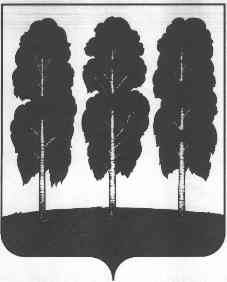 ХАНТЫ-МАНСИЙСКОГО АВТОНОМНОГО ОКРУГА – ЮГРЫПОСТАНОВЛЕНИЕ от  08.04.2021                                                    	     № 13пгт. БерезовоО внесении изменения в постановлениеглавы Березовского района от 06.04.2021 № 12 «О награждении»В целях исправления технической ошибки: 	1. Абзац первый пункта 1.1. постановления главы Березовского района 06.04.2021  № 12 «О награждении» изложить в следующей редакции:                       «1.1. За долголетнюю и безупречную службу в органах внутренних дел Российской Федерации  и в связи с празднованием Дня ветерана органов внутренних дел и внутренних войск Российской Федерации».	  2. Опубликовать настоящее постановление в газете «Жизнь Югры» и разместить на официальном веб-сейте органов местного самоуправления Березовского района	  3. Настоящее постановление вступает в силу после его подписанияИ.о. главы района                                                                                        С.Ю. Билаш